毕业设计表格填写注意事项1.专业名称和班级名称参照下表2.评议表中的年级统一写2018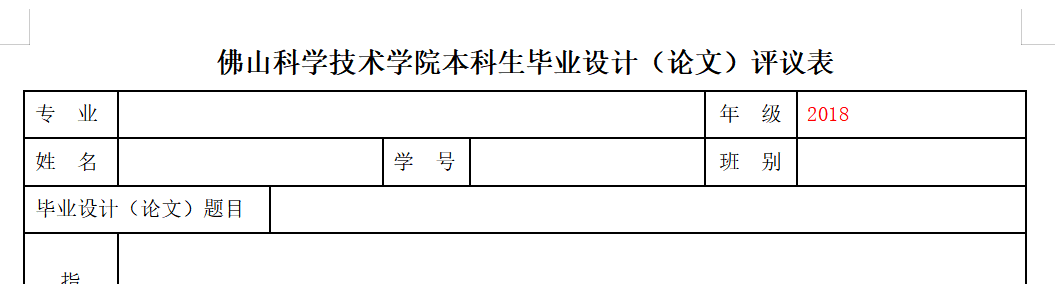 专业名称班级名称数学与应用数学18数学与应用数学1数学与应用数学18数学与应用数学2数学与应用数学（师范）18数学与应用数学（师范）1数学与应用数学（师范）18数学与应用数学（师范）2数据科学与大数据技术18数据科学与大数据技术1数据科学与大数据技术18数据科学与大数据技术2数据科学与大数据技术18数据科学与大数据技术3